https://www.centurylink.com/wholesale/clecs/bart.htmlBilling Information - Billing and Receivable Tracking (BART) - V12.0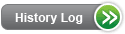 DescriptionBilling and Receivable Tracking (BART) is an accounting billing system used to bill for products, materials and services which are not billable via Customer Records and Information System (CRIS)Ensemble or Carrier Access Billing System (CABS) or any other CenturyLink™ billing system.Some of the products and services billed by BART are:CLEC Requested UNE Construction (CRUNEC)CollocationUnbundled Dark FiberAvailabilityCenturyLink products/services are offered in CenturyLink QC. To determine which products/services are available in which states, consult the Product Catalog (PCAT) for information.PricingRatesWholesale rates for this product or service, including tariff references and any applicable discounts, are provided in your current Interconnection, Resale, Commercial, or other governing agreement.Cost Dockets are state-mandated rates, determined by each state Public Utilities Commission (PUC) or state regulatory agencies. You will be notified of Cost Docket rate changes when the rates in a specific Interconnection Agreement are updated. You can request a copy of the updated Interconnection Agreement from your CenturyLink Service Manager. You will be notified by a second notification at least 15 days prior to the implementation of the new rates in the CenturyLink billing system.Tariffs, Regulations and PoliciesTariffs, regulations and policies are located in the state specific Tariffs/Catalogs/Price ListsImplementationPrerequisitesIf you are a new CLEC and are ready to do business with CenturyLink, view the Getting Started as a Facility-Based CLEC or the Getting Started as a Reseller. If you are an existing CLEC wishing to amend your Interconnection Agreement or your New Customer Questionnaire, you can find additional information in the Interconnection Agreement.Pre-OrderingPre-Ordering procedures are explained in the Product Catalogs (PCATS) for the product or service you are ordering from CenturyLinkOrderingOrdering procedures are explained in the Product Catalogs (PCATS) for the product or service you are ordering from CenturyLinkBillingOverview of BART BillingEach product or service is billed on a separate BART bill. BART billing can be set up to bill the charges to different departments within your company; therefore, you could receive numerous bills for the same product. BART bills cannot be set up to have various products/services bill on the same bill. They are not available on a mechanized system.BART bills will be assigned an "Account Number" and an "Invoice Number". The Account Number will remain the same for all monthly-billed products/services; however, the Invoice Number will change from month to month.BART billing can be done any time during a month and is not driven by fixed bill dates. There is a "Payment Due Date" printed on the bill.The supporting data for charges on a BART bill can be obtained by contacting your CenturyLink Billing Service Delivery Coordinator (SDC).Bill FormatBart bills are only provided on paper.Payment ProcessingA return document, with the proper scan line, is part of the front page of the paper bill and what you submit with your payment.You may also pay the BART billed charges via a wire transfer. Wire transfers allow for electronic transfer of funds from your bank directly to a CenturyLink bank. You must notify your CenturyLink Billing SDC if you wish to use wire transfer so that necessary bank information can be obtained.DisputesGeneral dispute process activities are described in the Billing Information – Dispute Process.TrainingLocal CenturyLink 101 "Doing Business with CenturyLink"This introductory web-based training course is designed to teach the Local CLEC and Local Reseller how to do business with CenturyLink. It will provide a general overview of products and services, CenturyLink billing and support systems, processes for submitting service requests, reports, and web resource access information. Click here to learn more about this course and to register. Click here to learn more about this Training.ContactsIf you have questions, you should call the telephone number provided on your BART bill or your Billing SDC at 1-800-335-5672. You can also contact your assigned CenturyLink Service Manager for assistance.Last Update: January 30, 2017Last Review: March 18, 2024